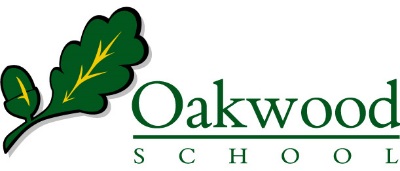 POST TITLE:		Teacher of EnglishPERSON SPECIFICATION EssentialDesirableQualificationsHonours Level DegreePGCE or equivalentQualified Teacher Status.Further relevant qualificationExperienceSuccessful experience of teaching English in secondary education, this could be placements as part of a teaching qualificationWorking successfully as part of a teamAbility/SkillsAbility to be an imaginative and effective teacher and to relate well to childrenAble to teach all ability groups, meeting the needs of all students including those with SEND.To be responsible for assessment and monitoring including the tracking of student progressAbility to teach English to GCSEUp to date knowledge of the delivery and assessment of the National Curriculum and other initiativesAbility to maintain student interest, inspire and motivate students to achieve their full potential.Equal OpportunitiesCommitment to equal opportunitiesAbility to promote and support the school’s Equal Opportunities Policy.DispositionAbility to work effectively under pressure, prioritising appropriately, and maintaining good humourTo be interested in students as individuals, in how they learn and be committed to inclusionTo believe in the importance of teamwork and a collaborative approach, and be able to build supportive working relationships with colleagues both within and outside the FacultyA willingness to commit time to extra-curricular activitiesEnergetic and enthusiastic with a naturally positive outlookHigh personal standards and high expectations of others.A willingness to be involved in curriculum development.